მ/წლის 15 ნოემბერს  წალენჯიხის მუნიციპალიტეტის გენდერული თანასწორობის საბჭოს სხდომა გაიმართა, რომელსაც გენდერული თანასწორობის საბჭოს თავმჯდომარე კორნელი სალია უძღვებოდა.
 საბჭომ განიხილა დღის წესრიგით გათვალისწინებული შემდეგი საკითხები:
1. გენდერული ძალადობის წინააღმდეგ 16-დღიანი კამპანიის ღონისძიებების გეგმის შემუშავებისა და განხორციელების თაობაზე.
                                                                                     მომხსენებელი: კორნელი სალია
2. მუნიციპალიტეტის გენდერული თანასწორობის საბჭოს 2022-2023 წლების სამოქმედო გეგმის ეროვნული სამოქმედო გეგმის თანხვედრაში მოყვანის და 1325 გაეროს უშიშროების საბჭოს რეზოლუციის თაობაზე.
                                                                                      მომხსენებელი: კორნელი სალია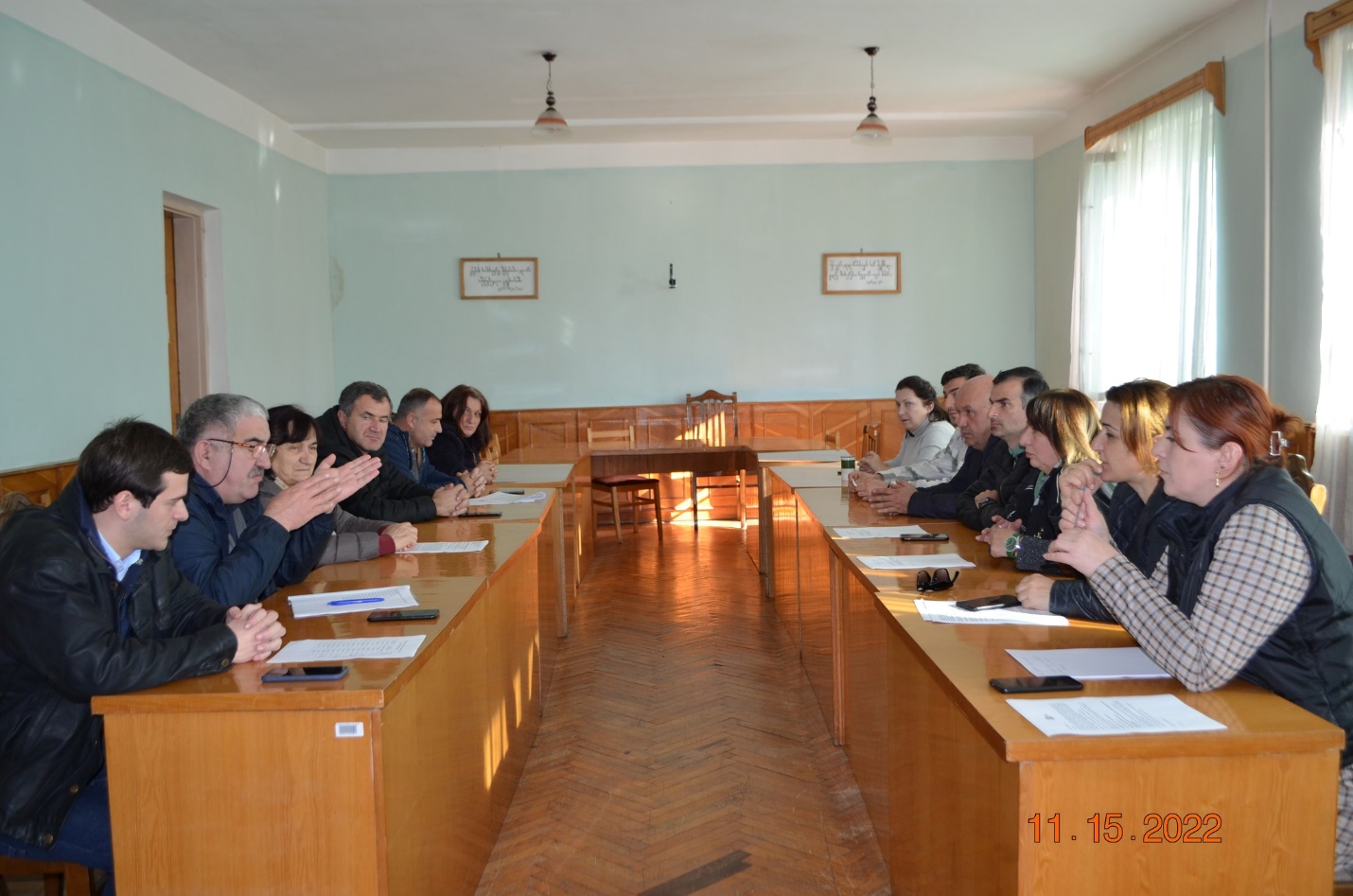 